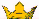 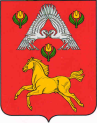 А Д М И Н И С Т Р А Ц И ЯВЕРХНЕПОГРОМЕНСКОГО  СЕЛЬСКОГО  ПОСЕЛЕНИЯСРЕДНЕАХТУБИНСКОГО  РАЙОНА   ВОЛГОГРАДСКОЙ  ОБЛАСТИП О С Т А Н О В Л Е Н И Еот 23 ноября 2017 г. № 46О присвоении юридического адресаРассмотрев заявление Плешакова Сергея Александровича о присвоении юридических адресов, с целью  упорядочения  адресного   хозяйства     в    с.    Верхнепогромное       Среднеахтубинского        района     п о с т а н о в л я ю:Присвоить земельному участку, выделяемому для ведения личного подсобного хозяйства (в границах населенного пункта): размещение жилого дома, не предназначенного для раздела на квартиры (дома, пригодные для постоянного проживания и высотой не выше трех надземных этажей); производство сельскохозяйственной продукции; размещение гаража и иных вспомогательных сооружений; содержание сельскохозяйственных животных, расположенного по адресу: Волгоградская область, Среднеахтубинский район, Верхнепогроменское сельское поселение, с кадастровым номером 34:28:030003:709, в  связи с разделом земельного участка, следующие юридические адреса:         - Волгоградская область, Среднеахтубинский район, с. Верхнепогромное, ул. Луговая,  дома № 1, 2, 3, 4, 5, 6, 7, 8, 9, 10, 11, 12, 13, 14, 15, 16, 17, 18, 19, 20, 21, 22, 23, 24, 25, 26, 27, 28, 29, 30, 31, 32, 33, 34, 35, 36, 37, 38, 39, 40, 41, 42, 43, 44, 45, 46, 47, 48, 49, 50, 51, 52, 53, 54, 55, 56, 57, 58, 59, 60, 61, 62, 63, 64, 65, 66, 67, 68.         - Волгоградская область, Среднеахтубинский район, с. Верхнепогромное, ул. Крестьянская,  дома № 1, 2, 3, 4, 5, 6, 7, 8, 9, 10, 11, 12, 13, 14, 15, 16, 17, 18, 19, 20, 21, 22, 23, 24, 25, 26, 27, 28, 29, 30, 31, 32, 33, 34, 35, 36, 37, 38, 39, 40, 41, 42, 43, 44, 45, 46, 47, 48, 49, 50, 51, 52, 53, 54, 55, 56, 57, 58, 59, 60, 61, 62, 63, 64, 65, 66, 68, 70, 72, 74;         - Волгоградская область, Среднеахтубинский район, с. Верхнепогромное, ул. Зафермская, дома № 39, 40, 41;         - Волгоградская область, Среднеахтубинский район, с. Верхнепогромное, ул. Сельская,  дома № 73, 74;         - Волгоградская область, Среднеахтубинский район, с. Верхнепогромное, ул. Овражная,  дома № 99.Глава Верхнепогроменского сельского поселения                                                                       К.К. Башулов